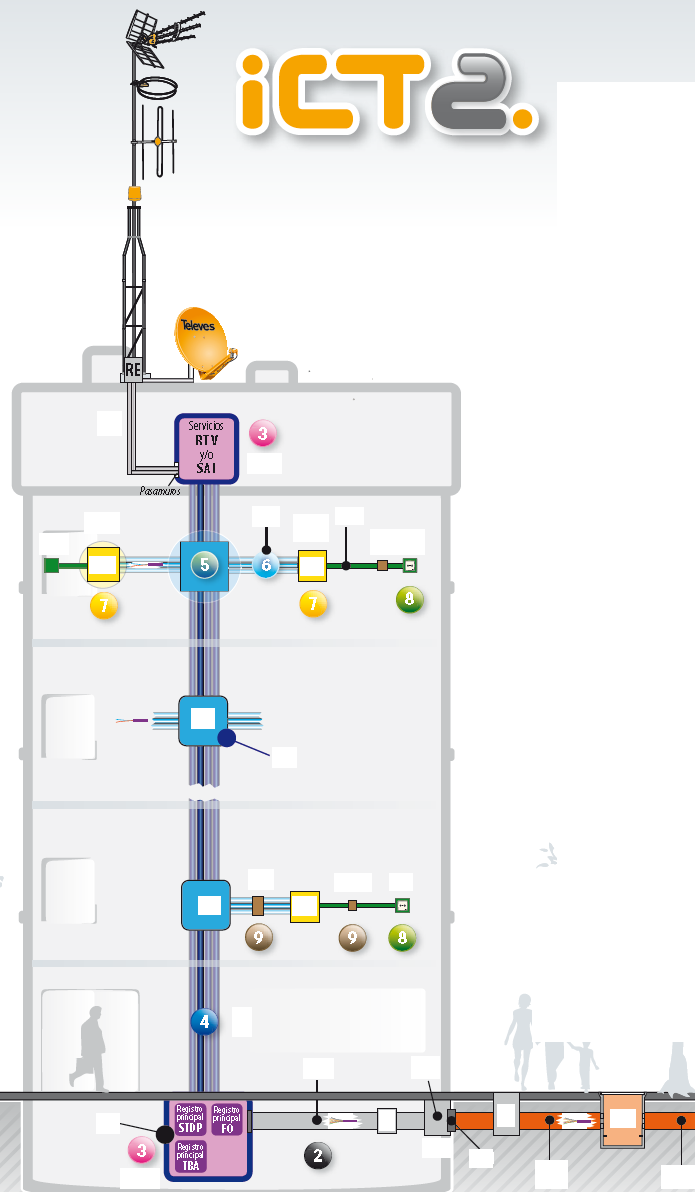 Colocar sobre la figura las siglas de la siguiente relación, que correspondan a cada uno de los elementos que forman parte de una ICT:AE Arqueta de entradaCex Canalización externaCp Canalización principalPAU Punto de acceso al usuarioPD Punto de distribuciónRITI Recinto de Instalaciones de telecomunicación inferiorRITS Recinto de Instalaciones de telecomunicación superiorRP registro de pasoRS Registro secundarioRT Registro de tomaRTR Registro de terminación de redPGE Punto general de entradaColocar sobre la figura las siglas de la siguiente relación, que correspondan a cada uno de los elementos que forman parte de una ICT:Ce Canalización de enlaceCi Canalización interiorCs Canalización secundariaCp Canalización principalPGE Punto general de entradaPI Punto de interconexiónRITI Recinto de Instalaciones de telecomunicación inferiorRITS Recinto de Instalaciones de telecomunicación superiorRP registro de pasoRS Registro secundarioRT Registro de tomaRTR Registro de terminación de red